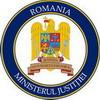 MINISTERUL JUSTIŢIEI22 mai 2013Comunicat de presă referitor la reuniunea Reţelei Judiciare Române în materie penalăÎn perioada 20 - 21 mai 2013 a avut loc, la Alba Iulia cea de-a doua reuniune a Reţelei Judiciare Române în materie penală din anul 2013. Reuniunea a fost organizată de Ministerul Justiţiei, prin Direcţia Drept internaţional şi Cooperare Judiciară, şi Curtea de Apel Alba Iulia.Lucrarile reuniunii au fost deschise de catre doamna judecator Cristina Nicoara, vicepresedintele Curtii de Apel Alba Iulia. La reuniune au participat judecători şi procurori, membrii ai Reţelei Judiciare Române în materie penală din cadrul curţilor de apel, ai parchetelor de pe lângă curţile de apel, ai Direcţiei de Investigare a Infracţiunilor de Criminalitate Organizată şi Terorism şi Serviciului de cooperare judiciară, relaţii internaţionale şi programe din cadrul Parchetului de pe lângă Înalta Curte de Casaţie şi Justiţie, precum şi reprezentanti ai Serviciului Cooperare Judiciară internaţională în materie penală din cadrul Direcţiei Drept internaţional şi Cooperare Judiciară.Pe parcursul celor două zile de dezbateri, au fost prezentate, pe scurt, activităţile desfăşurate în anul 2012 de membrii reţelei în domeniul cooperării judiciare internaţionale, s-au discutat posibile soluţii pentru problemele semnalate în practică, identificate la nivel local în domeniul mandatului european de arestare, al comisiilor rogatorii, al transferului de proceduri în materie penală, al sancţiunilor pecuniare.Un alt subiect de mare interes a fost cel legat de formarea iniţială şi continuă a judecătorilor şi procurorilor în domeniul cooperării judiciare în materie penală, apreciindu-se că este nevoie de o adaptare a programelor de formare la realităţile practicii judiciare şi de o specializare continuă a magistraţilor în toate domeniile cooperării.